Anthony Fronzoni III Endowed Scholarship 2020-21ApplicationLast Name                                           First Name                                          SOLAR ID#             -              -              -    Home Address                                                                                             Home phone (         )             -                  -    City                                                                        State                                           Zip Code                                   g       Campus Address                                                                                          Campus phone (         )           -              -E-Mail Address                                                                                                      Cell phone (         )           -              -Academic Rank: (Please check one) ☐ Sophomore     ☐ Junior     ☐ SeniorOverall GPA                                                           Major Field of Study                                                                  .                                                                                    Minor Field of Study                                                                  .Anthony Fronzoni III Endowed ScholarshipThis scholarship is presented by the Fronzoni Family and Stony Brook University in memory of Anthony Fronzoni III. Anthony was a member of the Ice Hockey Team from 2000-2005 and is one of Stony Brook’s all time leading scorers. He will always be remembered as an outstanding athlete, but beyond that he will be remembered as a great person and friend. Anthony was killed tragically in a car accident on Sunday October 1, 2006. The Anthony Fronzoni III Endowed Scholarship will be awarded annually to a Stony Brook University student who displays outstanding academic excellence preferably in biology or a health care service related field and has made significant contributions to the Ice Hockey Program at Stony Brook University as a player, manager, coach, club member or supporter.  If not involved in the Ice Hockey Program, there should be demonstrated involvement in other student clubs and/or organizations.In essay format please explain what makes you a viable candidate (specific accomplishments, contributions, and the significance of this award) for the Anthony Fronzoni III Endowed Scholarship. Please be specific and include the following:Academic Excellence – Student shall have a minimum GPA of 3.0. Describe your academic content.Athletic Accomplishments – Identify teams that you have participated on and any honors.Leadership/Community Service – Indicate any leadership/volunteer roles you have assumed.Award Significance – What this award means to you. Why should you be considered?Your essay plays the largest role in the committee’s decision.Your essay must be typed and you may include a resume in support of your application.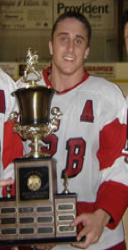 Please return to (Deadline: December 1, 2020)Thomas St. JohnAssociate Director of Recreation and Wellness39 John Toll DriveStony Brook UniversityStony Brook, NY 11794-3131Phone: 631-632-7120      Fax: 631-632-3237Thomas.stjohn@stonybrook.edu